Výtvarná a tvořivá chvilkaMůžete si vybrat nebo vytvořit s dětmi některé mláďátko. Pokud doma některé materiály nemáte, tak klidně použijte něco jiného. Improvizace vřele vítána! 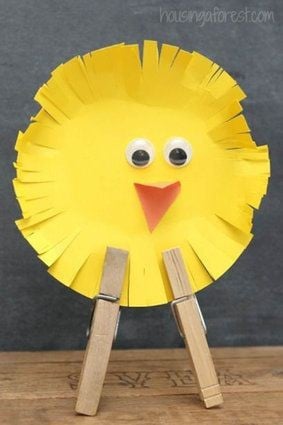 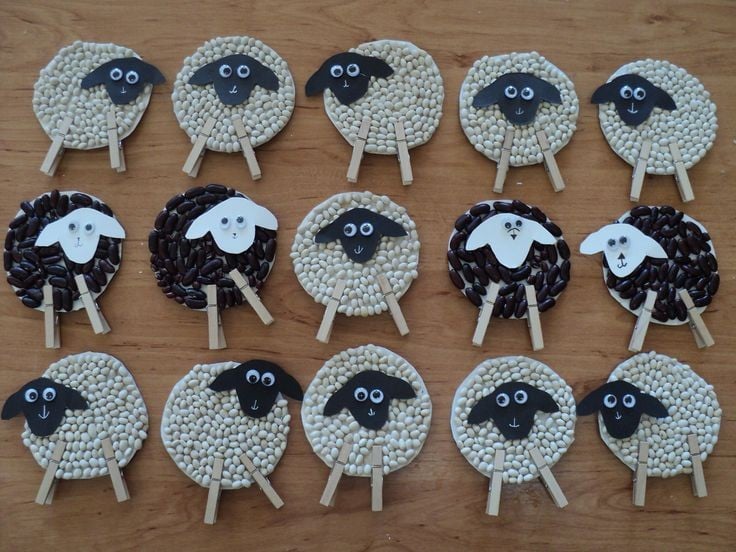 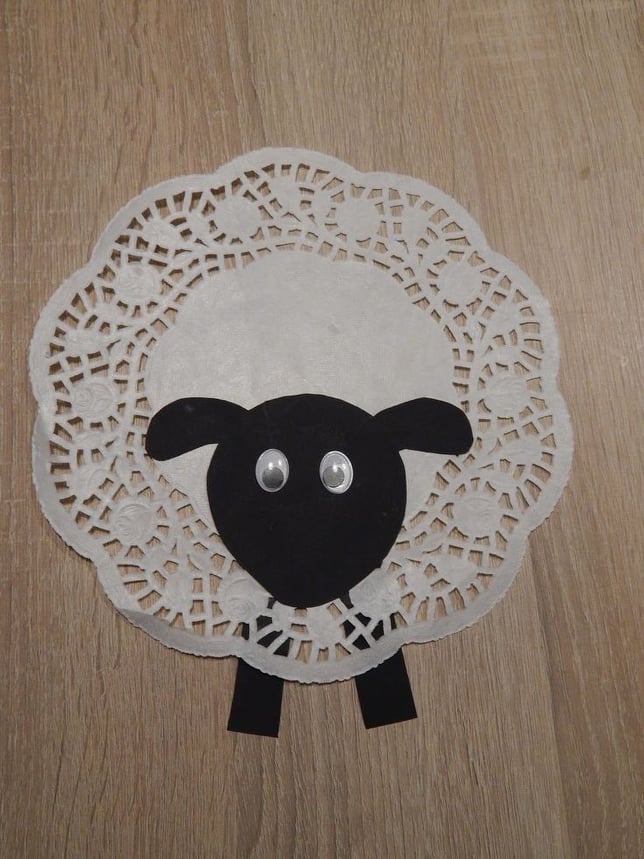 